附件2              南昌工学院印章刻制审批表     年  月  日                 备注：1.申请单位应如实填写表格，由负责人签字后交学校办公室行政科审批；2.持新刻印章到学校办公室保留印模备案，并将旧印章移交学校办公室行政科存档；3.如需印发启用通知，由学校办公室秘书科发文，电话：87583636。印章名称印章名称申请部门申请部门经办人及联系电话经办人及联系电话申请部门申请部门经办人及联系电话经办人及联系电话申请原因申请原因□新成立机构（附成立文件）□机构调整或更名(附调整或更名文件)□印章破损□其他（附申请原因说明）□新成立机构（附成立文件）□机构调整或更名(附调整或更名文件)□印章破损□其他（附申请原因说明）□新成立机构（附成立文件）□机构调整或更名(附调整或更名文件)□印章破损□其他（附申请原因说明）□新成立机构（附成立文件）□机构调整或更名(附调整或更名文件)□印章破损□其他（附申请原因说明）□新成立机构（附成立文件）□机构调整或更名(附调整或更名文件)□印章破损□其他（附申请原因说明）□新成立机构（附成立文件）□机构调整或更名(附调整或更名文件)□印章破损□其他（附申请原因说明）印  章  草 图印  章  草 图印  章  草 图印  章  草 图印  章  草 图印  章  草 图印  章  草 图印  章  草 图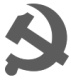 申请部门负责人意见是否印发启用通知是否印发启用通知学校办公室审批意见学校办公室审批意见学校办公室审批意见申请部门负责人意见申请部门分管校领导意见校办分管校领导意见校办分管校领导意见旧印章印模新 印 章 印 模